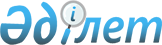 Қобда аудандық мәслихатының 2021 жылғы 30 желтоқсандағы № 119 "2022-2024 жылдарға арналған Қобда ауылдық округінің бюджетін бекіту туралы" шешіміне өзгерістер енгізу туралы
					
			Мерзімі біткен
			
			
		
					Ақтөбе облысы Қобда аудандық мәслихатының 2022 жылғы 11 наурыздағы № 137 шешімі. Мерзімі өткендіктен қолданыс тоқтатылды
      ШЕШТІ:
      1. Қобда аудандық мәслихатының 2021 жылғы 30 желтоқсандағы № 119 "2022-2024 жылдарға арналған Қобда ауылдық округінің бюджетін бекіту туралы" шешіміне келесі өзгерістер енгізілсін:
      1-тармақ жаңа редакцияда жазылсын:
      "1. 2022-2024 жылдарға арналған аудандық бюджет тиісінше 1, 2 және 3 қосымшаларға сәйкес, оның ішінде 2022 жылға мынадай көлемде бекітілсін:
      1) кірістер – 199 524 мың теңге, оның ішінде:
      салықтық түсімдер – 9 439 мың теңге;
      салықтық емес түсімдер – 0 мың теңге;
      негiзгi капиталды сатудан түсетiн түсiмдер - 0 мың теңге;
      трансферттер түсімі – 190 085 мың теңге;
      2) шығындар – 203 124 мың теңге;
      3) таза бюджеттік кредиттеу - 0 мың теңге, оның ішінде:
      бюджеттік кредиттер – 0 мың теңге;
      бюджеттік кредиттерді өтеу – 0 мың теңге;
      4) қаржы активтерiмен операциялар бойынша сальдо - 0 теңге, оның ішінде:
      қаржы активтерiн сатып алу - 0 теңге;
      мемлекеттің қаржы активтерін сатудан түсетін түсімдер – 0 теңге;
      5) бюджет тапшылығы (профициті) - 0 мың теңге;
      6) бюджет тапшылығын қаржыландыру (профицитін пайдалану) – - 0 мың теңге, оның ішінде:
      қарыздар түсімі – 0 мың теңге;
      қарыздарды өтеу – 0 мың теңге;
      бюджет қаражатының пайдаланылатын қалдықтары – 3600 мың теңге."
      2. Көрсетілген шешімнің 1 қосымшасы осы шешімнің қосымшасына сәйкес жаңа редакцияда жазылсын.
      3. Осы шешім 2022 жылғы 1 қаңтардан бастап қолданысқа енгізіледі. 2022 жылға арналған Қобда ауылдық округінің бюджеті
					© 2012. Қазақстан Республикасы Әділет министрлігінің «Қазақстан Республикасының Заңнама және құқықтық ақпарат институты» ШЖҚ РМК
				
      Қобда аудандық мәслихатының хатшысы 

Ж. Ергалиев
Қобда аудандық мәслихатының 
2022 жылғы 11 наурыздағы 
№ 137 шешіміне қосымшаҚобда аудандық мәслихатының 
2021 жылғы 30 желтоқсандағы 
№ 119 шешіміне 1 қосымша
Санаты
Санаты
Санаты
Санаты
Сомасы, мың теңге
Сыныбы
Сыныбы
Сыныбы
Сомасы, мың теңге
Iшкi сыныбы
Iшкi сыныбы
Сомасы, мың теңге
Сомасы, мың теңге
1
2
3
4
5
І. Кірістер
199524
1
Салықтық түсімдер
9439
04
Меншiкке салынатын салықтар
8909
1
Мүлiкке салынатын салықтар
710
4
Көлiк құралдарына салынатын салық
8199
05
Тауарларға, жұмыстарға және қызметтерге салынатын iшкi салықтар
530
3
Табиғи және басқа да ресурстарды пайдаланғаны үшiн түсетiн түсiмдер
530
4
Трансферттердің түсімдері
190085
02
Мемлекеттiк басқарудың жоғары тұрған органдарынан түсетiн трансферттер
190085
3
Аудандардың (облыстық маңызы бар қаланың) бюджетінен трансферттер
190085
Функционалдық топ
Функционалдық топ
Функционалдық топ
Функционалдық топ
Функционалдық топ
Сомасы (мың теңге)
Кіші функция
Кіші функция
Кіші функция
Кіші функция
Сомасы (мың теңге)
Бюджеттік бағдарламалардың әкімшісі
Бюджеттік бағдарламалардың әкімшісі
Бюджеттік бағдарламалардың әкімшісі
Сомасы (мың теңге)
Бағдарлама
Бағдарлама
Сомасы (мың теңге)
Атауы
Сомасы (мың теңге)
1
2
3
4
5
6
II. Шығындар
203124
01
Жалпы сипаттағы мемлекеттiк қызметтер
48716
1
Мемлекеттiк басқарудың жалпы функцияларын орындайтын өкiлдi, атқарушы және басқа органдар
48716
124
Аудандық маңызы бар қала, ауыл, кент, ауылдық округ әкімінің аппараты
48716
001
Аудандық маңызы бар қала, ауыл, кент, ауылдық округ әкімінің қызметін қамтамасыз ету жөніндегі қызметтер
47916
022
Мемлекеттік органның күрделі шығыстары
800
07
Тұрғын үй-коммуналдық шаруашылық
48039
2
Коммуналдық шаруашылық
14000
124
Аудандық маңызы бар қала, ауыл, кент, ауылдық округ әкімінің аппараты
14000
014
Елді мекендерді сумен жабдықтауды ұйымдастыру
14000
3
Елді-мекендерді көркейту
34039
124
Аудандық маңызы бар қала, ауыл, кент, ауылдық округ әкімінің аппараты
34039
008
Елдi мекендердегі көшелердi жарықтандыру
13939
011
Елдi мекендердi абаттандыру және көгалдандыру
20100
12
Көлiк және коммуникация
104616
1
Автомобиль көлiгi
104616
124
Аудандық маңызы бар қала, ауыл, кент, ауылдық округ әкімінің аппараты
104616
012
Аудандық маңызы бар қалаларда, ауылдарда, кенттерде, ауылдық округтерде автомобиль жолдарын салу және реконструкциялау
2000
013
Аудандық маңызы бар қалаларда, ауылдарда, кенттерде, ауылдық округтерде автомобиль жолдарының жұмыс істеуін қамтамасыз ету
12050
045
Аудандық маңызы бар қалаларда, ауылдарда, кенттерде, ауылдық округтерде автомобиль жолдарын күрделі және орташа жөндеу
90566
ІІІ. Таза бюджеттік кредиттеу
0
Бюджеттік кредиттер
0
ІV. Қаржы активтерімен жасалатын операциялар бойынша сальдо
0
Қаржы активтерін сатып алу
0
V. Бюджет тапшылығы
0
VI. Бюджет тапшылығын қаржыландыру (профицитін пайдалану)
0
Функционалдық топ
Функционалдық топ
Функционалдық топ
Функционалдық топ
Функционалдық топ
Сомасы (мың теңге)
Кіші функция
Кіші функция
Кіші функция
Кіші функция
Сомасы (мың теңге)
Бюджеттік бағдарламалардың әкімшісі
Бюджеттік бағдарламалардың әкімшісі
Бюджеттік бағдарламалардың әкімшісі
Сомасы (мың теңге)
Бағдарлама
Бағдарлама
Сомасы (мың теңге)
Атауы
Сомасы (мың теңге)
1
2
3
4
5
6
8
Бюджет қаражатының пайдаланылатын қалдықтары
3600
01
Бюджет қаражаты қалдықтары
3600
1
Бюджет қаражатының бос қалдықтары
3600
01
Бюджет қаражатының бос қалдықтары
3600